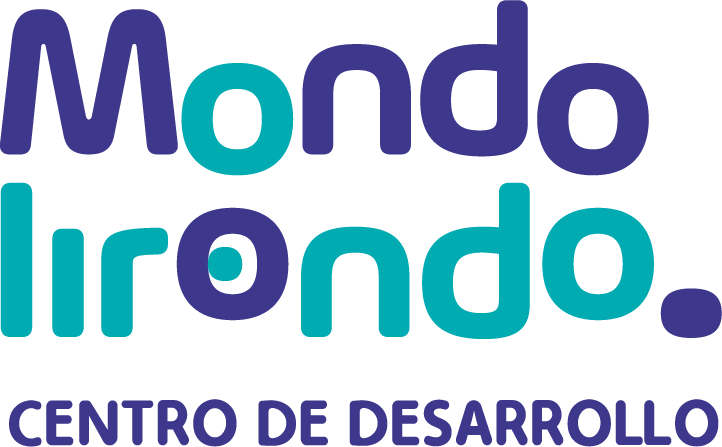 INSCRIPCIÓN PARA OCIO TERAPÉUTICODeberá realizarse el pago de una señal de 50€ para reservar la plaza mediante pago con tarjeta en el centro o por transferencia a la cuenta bancaria: ES39 0182 7910 1802 0165 1868Concepto: Ocio + Nombre completo del niño Envía este documento junto con el comprobante de la transferencia a info@centromondolirondo.comSi tienes cualquier duda puedes escribirnos por whatsapp o llamarnos al 611500643.Nombre completo del niño/aNombre completo del niño/aNombre completo del niño/aNombre completo del tutor/aNombre completo del tutor/aNombre completo del tutor/aDNIDNIFecha de nacimientoFecha de nacimientoTeléfonoTeléfonoMailDirecciónDirecciónCódigo postalCiudadProvinciaProvinciaProvinciaAlergiasCómo nos has conocidoCómo nos has conocido¿Tiene diagnóstico relevante? (TEA, TGD, TDAH, etc)¿Tiene diagnóstico relevante? (TEA, TGD, TDAH, etc)¿Tiene diagnóstico relevante? (TEA, TGD, TDAH, etc)¿Tiene diagnóstico relevante? (TEA, TGD, TDAH, etc)¿Qué trimestre quieres venir?Firmado